CAMPIONATO REGIONALE UISP CAMPANIA 2016Nuoto in Acque Libere – 3ª giornata4ª Nuotata nella Bandiera Blu - Pioppi (SA) – Domenica 19 GiugnoSCHEDA DI ISCRIZIONE ATLETACOGNOME:   …................................................................................................................................NOME: ….....….................................................................................................................................DATA DI NASCITA: ….....................................................................................................................EMAIL: …........................................................................................................................................NUMERO TELEFONICO: …..............................................................................................................SOCIETA' SPORTIVA: ….................................................................................................................SESSO: …........................................................................................................................................CATEGORIA ATLETA: …..................................................................................................................NUMERO TESSERA UISP: …...........................................................................................................PARTECIPO ALLA GARA:				200 METRI			400 METRI							800 METRI			1500 METRI							3000 METRICompetizione aperta a tutti gli atleti in regola col tesseramento UISP 2015/2016, in regola con la certificazione medica per l'anno sportivo in corso ed iscritti a società sportive di nuoto affiliate alla UISP. Il pagamento della quota di partecipazione avverrà direttamente al campo gara.Io sottoscritto dichiaro di essere informato sul D.L. 196 del 30/06/03 “Tutela della persona e degli altri soggetti rispetto al trattamento dei dati personali”. Do il mio consenso affinché i sopra indicati dati personali siano raccolti e trattati secondo quanto disposto dalla stessa sopraccitata legge. UISP è il titolare della privacy. www.uisp.itFIRMA--------------------------------------------DICHIARAZIONE PER ATLETI MINORENNIIl sottoscritto _____________________________esercente della patria potestà dell’atleta minore_______________________, dopo aver preso attenta visione del regolamento della gara di nuoto CAMPIONATO Regionale UISP NUOTO DI FONDO E MEZZOFONDO ne autorizzo la partecipazione esonerando la Lega Nuoto UISP da qualsiasi responsabilità prima, durante e dopo l’evento.Allegato: copia di un documento di riconoscimento del dichiarante.									 	FIRMA di chi ne fa ne veci-----------------------------------------------------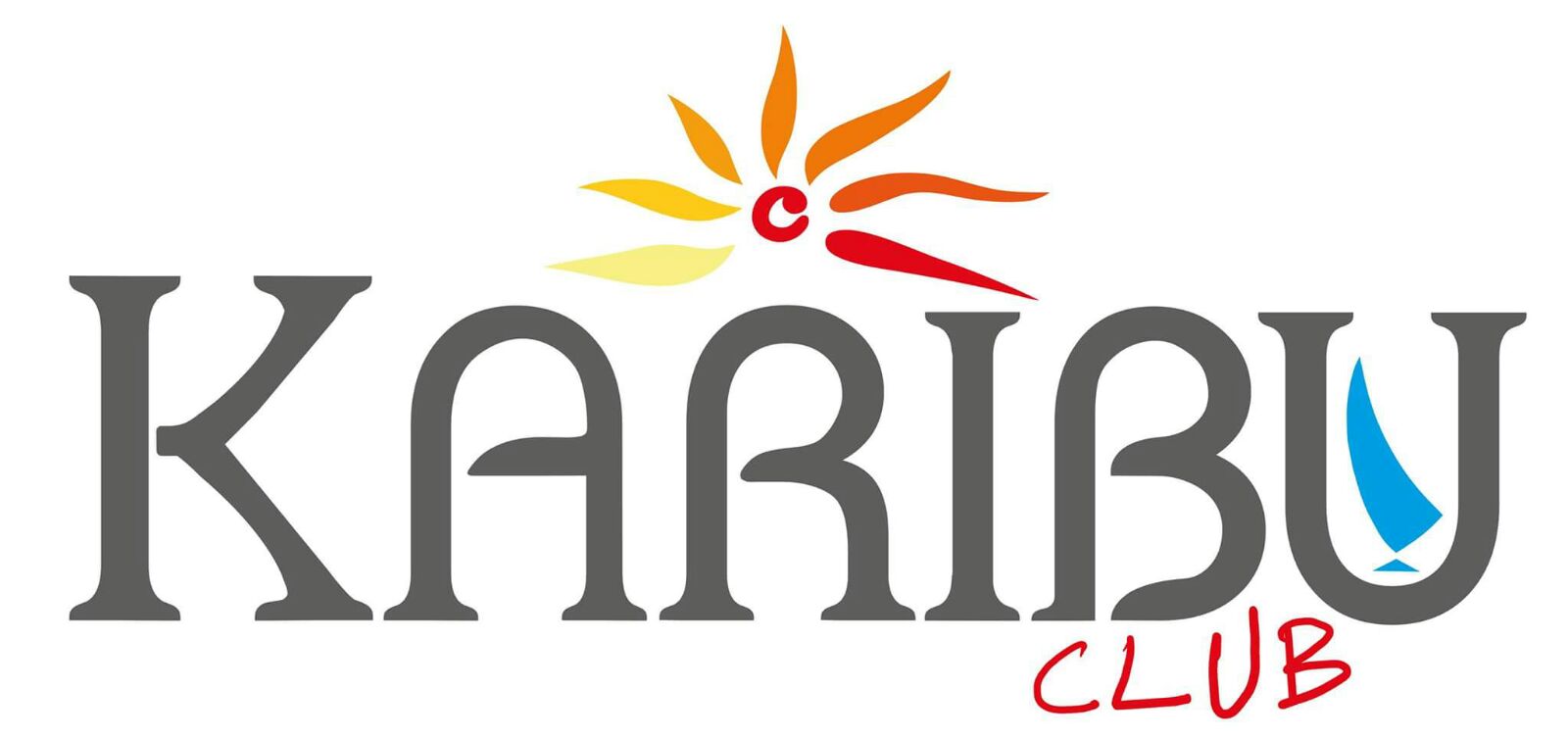 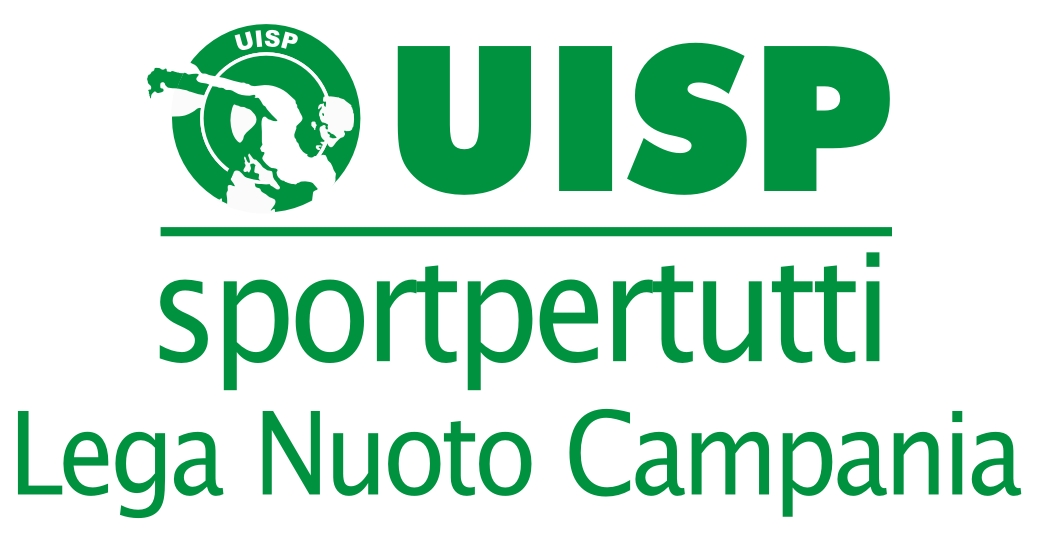 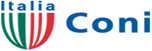 